KONKURS ,,ŻYWY OBRAZ”„Żywy obraz” (franc.Tableau vivant) jest to rekonstrukcja dzieła malarstwa lub rzeźby, tworzona przy udziale ludzi, którzy przedstawiają postawą, ubiorem, mimiką daną scenę.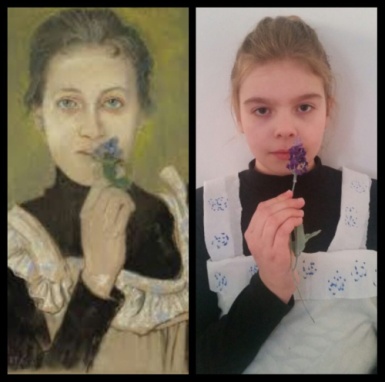 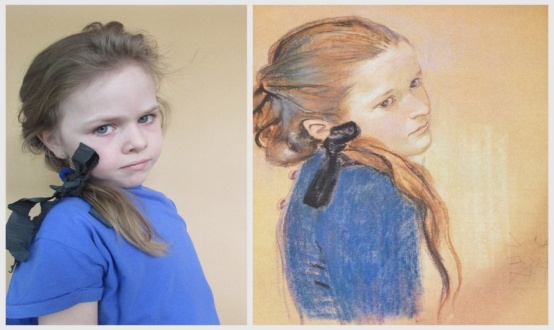 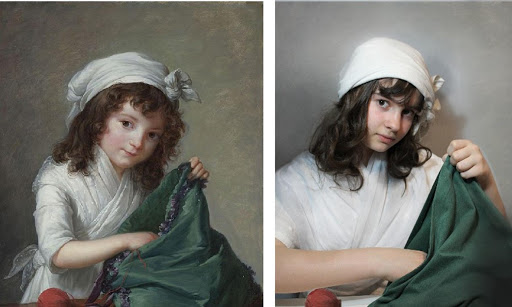 Co należy zrobić?Należy wybrać jedno dzieło sztuki (obraz lub rzeźbę) spośród dzieł mistrzów polskich lub zagranicznych.Dopasować swój wizerunek, uczesanie i mimikę, aby jak najwierniej odwzorować postać „żywego obrazu”.Sfotografować się obok obrazu  lub rzeźby.Przesłać pracę pod adres: dnikel@zsp.jejkowice.pl lub amachnik-hacukiewicz@zsp.jejkowice.plI Organizator konkursu:Organizatorem  konkursu są Agnieszka Machnik-Hacukiewicz oraz Dominika Nikel.II Cel i przedmiot konkursu:- poszerzanie wiedzy z zakresu sztuki,- rozwijanie wrażliwości na sztukę,- rozwijanie zainteresowań  historią sztuki.III Warunki uczestnictwa w konkursie:

1. Kategoria wiekowa: oddziały przedszkolne, zerowe oraz klasy I-VIII.2. Każdy uczeń może zgłosić jedną pracę konkursową. Jeżeli na obrazie znajduje się więcej osób, można poprosić członków rodziny o uzupełnienie zdjęcia, jednak nie będzie miało to wpływu na wyłonienie zwycięzcy.3.Jury oceniać będzie fotografie w następujących kategoriach:wierność z oryginałem,rekwizyty, scenografię, kostiumy,pomysłowość i ciekawą formę przekazu.4. Warunkiem udziału w konkursie jest przesłanie zdjęcia naśladowanego obrazu (wraz z kopią obrazu) w formacie .jpg w terminie nieprzekraczalnym do 6.06.2021r. na adres dnikel@zsp.jejkowice.pl lub amachnik-hacukiewicz@zsp.jejkowice.pl5. Sposób składania pracW temacie wiadomości proszę wpisać: imię i nazwisko, klasa - konkurs "Żywy obraz".W nazwie pliku należy podać  imię, nazwisko i klasę / grupę uczestnika, np.: Grażyna Ciapkowska kl. 5c.jpgW treści e-maila trzeba podać:- twórcę obrazu oraz  tytuł dzieła,-  pisemną zgodę na publikację zdjęcia na stronie internetowej szkoły ( treść w załączniku nr 1 na dole strony).IV  Rozstrzygnięcie konkursu.Dostarczone na konkurs prace będą oceniane przez komisję konkursową powołaną przez organizatora.Wyniki konkursu zostaną podane do publicznej wiadomości na stronie internetowej szkoły.Biblioteka zastrzega sobie możliwość dowolnego wykorzystania prac, które po konkursie przechodzą na własność organizatora.Serdecznie zachęcamy do udziału!Załącznik nr 1…………………………..Miejscowość, dataOŚWIADCZENIEo wyrażeniu zgody na publikację wizerunkuJa, niżej podpisany ………………………………..........., wyrażam zgodę na udostępnienie wizerunku mojego dziecka ................................................................................, (imię i nazwisko uczestnika)  w postaci zdjęcia, w celu umieszczenia go na stronie internetowej szkoły https://spjejkowice.edupage.org/.…………………………….………..	podpis rodzica   